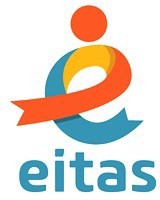                       Board Meeting Minutes                   Tuesday, August 22, 2023Call to orderGeorge Mitchell called the meeting to order at 6:27 p.m. Introduction of Board and GuestsBoard Members present: George Mitchell, Ed Van Haele, Tedi Rowland, Stuart May, Ben Kisner, Jillian Raining Bird, Susan Borgmeyer, Tammy Kemp.Board Members Absent: Libia Kozisek. The required quorum was present.Staff present: Robin Myers, Amanda George, Tom Holcomb, Jorgi McNamara, Kristen Yates, Jillian Braun, Amy Newport, Tracy Mauk.Guests Present: Hulme Resources – Dr. Andrea Wooley, Jennifer Hulme, Chris HulmeJob One - Anne Hochstein, Aaron MartinAbility KC – Joseph Jefferson.TNC – Kendra MusgraveBlue Valley Industries – Brian Hogan, Alex Slagle Parent - Bob Adams Secretary’s ReportJillian Raining Bird asked if everyone had a chance to review the June and July Board meeting minutes that had been sent to the Board.  All Board members present had, and there were no questions or corrections.  George Mitchell stated that a motion needed to be made to approve the minutes as presented.  Jillian Raining Bird asked for a motion to approve the June and July 2023 minutes as presented.  Susan Borgmeyer so moved, Tedi Rowland 2nd.  All were in favor.  June and July 2023 Board Meeting minutes are accepted.  Finance Committee Report Ben Kisner stated the presentation on the Levy took the entire meeting so if there were no questions, comments or concerns he would request a motion be made to approve.  There were no questions or comments and Tedi Rowland so moved and Stu May seconded.  George asked for all in favor to say aye.  All were in favor, Finance Committee Report accepted.  Hulme Resources PresentationAndrea, Jennifer and Chris with Hulme Resources gave a presentation with PowerPoint and explained their program.  Executive Director’s ReportJorgi McNamara asked if the Board had any questions or comments regarding the Executive Report she had sent to the Board.  Stu May had a question regarding the TCM rate and what it was and what we wanted to advocate for.  Jorgi let the Board know that the rate currently is $103 an hour approximately.  We should be around $120 per hour.  Jorgi let the Board know that we were still waiting for CARF’s final recommendations.  A conversation took place regarding funding requests that had been submitted for approval.  A conversation was also had regarding the potential of our transportation department partnering with OATS to assist with transportation for those we don’t currently transport.  New BusinessTom discussed the three Budget amendments.  One is on the operating budget but it is revenue item with the gain from the sale of Grandview property of 1,280,000.  Second is on the capital budget.  The request is for an additional $25,000 for a new camara system at DOT.  Currently there is $65,000 in that budget but cost was underbudgeted for the system.  Third is asking for an additional $30,000 for computer purchases in the capital budget.  Tedi made a motion to amend the revenue line to reflect the sale of the Grandview property in the amount of $1,280,000.  Stu seconded.  All in favor, amendment approved.  Tedi made a motion to approve the expenditure of an additional $25,000 for facial recognition camaras on the DOT buses at an additional cost of $25,000.  Jillian Raining Bird seconded.  All in favor, amendment approved.  Tedi made a motion to approve an additional $30,000 for computers for the additional support coordinators.  Jillian Raining Bird seconded.  All were in favor, amendment approved.  Jorgi discussed the provider funding supplemental requests from Down Syndrome Innovations, Developing Potential and Hulme Resources that she had sent to the Board members prior to the meeting.  The Down Syndrome Innovations request was tabled until a meeting with Down Syndrome Innovations was had and would be put on the September Board meeting agenda.  Tedi Rowland made a motion to authorize and amend the budget accordingly for the second six months of funding in the amount of $56,514 to accommodate additional referrals for Hulme Resources.  Stu May seconded.  All were in favor.  Funding request and budget amendment is approved.  Jillian Raining Bird made a motion to approve funding $50,000 request for Developing Potential.  Tedi Rowland seconded.  A roll call vote was done for the Developing Potential request in the amount of $50,000.  Ed Van Haele and Stu May abstained.  All other Board members voted yes.  Funding request for $50,000 to assist Developing Potential get furniture is approved.  Tedi Rowland made a motion to amend the budget in the amount of $50,000 to accomplish the additional request from Developing Potential.  Roll call vote was taken.  Ed Van Haele and Stu May abstained.  All others voted yes.  Motion carried.  Jorgi asked for a consensus that the potential sale of CDD building would be discussed by committee at a later date.  Jorgi discussed needing to move the November Board meeting due to Thanksgiving.  Susan Borgmeyer made a motion to cancel the November 21st Board meeting and to have the November meeting on November 28th.  Stu May seconded.  All were in favor.  Motion is carried.  Old BusinessNo old business.Public CommentBob Adams talked about Self Directed Services and the current issues maneuvering Self Directed Services and getting payment for help as a parent of someone with developmental disabilities.  AdjournmentGeorge Mitchell asked if there was a motion to adjourn.  Ed Van Haele so moved.  Tedi Rowland seconded.  All in favor.  Board meeting adjourned at 7:51p.m.